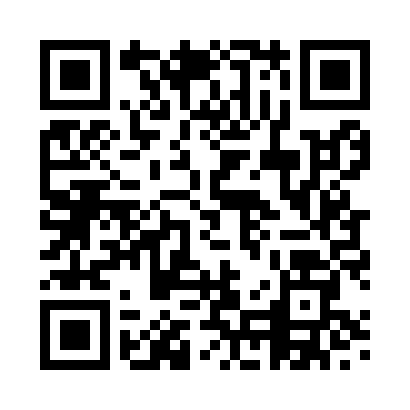 Prayer times for Hardingham, Norfolk, UKMon 1 Jul 2024 - Wed 31 Jul 2024High Latitude Method: Angle Based RulePrayer Calculation Method: Islamic Society of North AmericaAsar Calculation Method: HanafiPrayer times provided by https://www.salahtimes.comDateDayFajrSunriseDhuhrAsrMaghribIsha1Mon2:494:371:006:399:2211:112Tue2:494:381:006:389:2211:113Wed2:494:391:006:389:2111:114Thu2:504:401:006:389:2111:115Fri2:504:411:016:389:2011:106Sat2:514:411:016:389:2011:107Sun2:524:421:016:379:1911:108Mon2:524:431:016:379:1811:109Tue2:534:441:016:379:1811:0910Wed2:534:461:016:369:1711:0911Thu2:544:471:026:369:1611:0912Fri2:554:481:026:369:1511:0813Sat2:554:491:026:359:1411:0814Sun2:564:501:026:359:1311:0715Mon2:574:511:026:349:1211:0716Tue2:574:531:026:349:1111:0617Wed2:584:541:026:339:1011:0618Thu2:594:551:026:329:0811:0519Fri2:594:571:026:329:0711:0520Sat3:004:581:026:319:0611:0421Sun3:014:591:026:309:0511:0322Mon3:015:011:026:309:0311:0323Tue3:025:021:026:299:0211:0224Wed3:035:041:026:289:0011:0125Thu3:045:051:026:278:5911:0126Fri3:045:071:026:268:5711:0027Sat3:055:081:026:258:5610:5928Sun3:065:101:026:248:5410:5829Mon3:075:111:026:238:5310:5730Tue3:075:131:026:228:5110:5631Wed3:085:141:026:218:4910:56